Aquatic Macroinvertebrate identificationUse the dichotomous key found here https://data.environment.sa.gov.au/Content/Publications/macroinvertebrate_chart.pdf  to identify the Macroinvertebrates found in the imagesName of the InvertebratePhoto of the invertebrateDiagram of the invertebrateSize from tip to tailColoursPatterns on bodyHow does it move?Any other identifying featuresWater boatman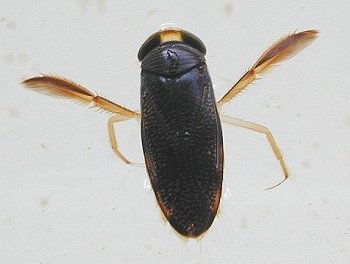 Mosquito larvae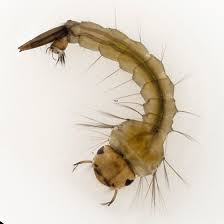 Water mite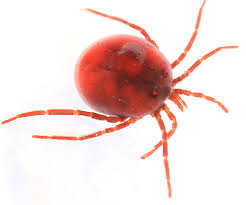 Mayfly larvae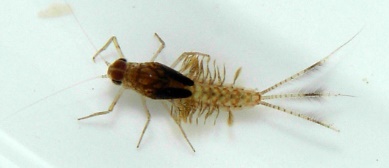 Daphnia (Water flea)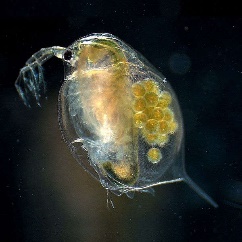 